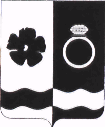 АДМИНИСТРАЦИЯ ПРИВОЛЖСКОГО МУНИПАЛЬНОГО РАЙОНАРАСПОРЯЖЕНИЕот 20.11.2019 № 631-рО внесении изменений в распоряжение администрации Приволжского муниципального района от 16.12.2015 № 710-р «О создании приемочной комиссии для приемки поставленного товара, выполненной работы или оказанной услуги, результатов отдельного этапа исполнения контрактов (договоров) и проведении экспертизы».В соответствии с Федеральным законом от 05.04.2013 № 44-ФЗ «О контрактной системе в сфере закупок товаров, работ, услуг для обеспечения государственных и муниципальных нужд» и в связи с кадровыми изменениями:1. Внести следующие изменения в распоряжение администрации Приволжского муниципального района от 16.12.2015 № 710-р «О создании приемочной комиссии для приемки поставленного товара, выполненной работы или оказанной услуги, результатов отдельного этапа исполнения контрактов (договоров) и проведении экспертизы»Приложение № 1 «Состав приемочной комиссии» изложить в новой редакции (Приложение № 1).Пункт 3 распоряжения изложить в новой редакции:«3. Назначить на постоянной основе ответственными (в пределах своих полномочий) за проведение экспертизы поставленных поставщиком (подрядчиком, исполнителем) результатов, предусмотренных контрактами следующих сотрудников:- Нагацкий Владимир Георгиевич – первый заместитель главы администрации Приволжского муниципального района;- Сизова Светлана Евгеньевна - заместитель главы администрации Приволжского муниципального района, руководитель аппарата;- Зобнина Вера Ариевна - начальник Управления жилищно-коммунального хозяйства района администрации Приволжского муниципального района;- Скороходова Дарья Андреевна – специалист 1 категории Управления жилищно-коммунального хозяйства района администрации Приволжского муниципального района;- Воробьева Юлия Александровна – главный специалист Управления жилищно-коммунального хозяйства района администрации Приволжского муниципального района;- Комаровская Екатерина Сергеевна - главный специалист Управления жилищно-коммунального хозяйства района администрации Приволжского муниципального района;- Мелешенко Наталья Федоровна – председатель комитета по управлению муниципальным имуществом администрации Приволжского муниципального района;- Таныгина Ольга Александровна - главный специалист комитета по управлению муниципальным имуществом администрации Приволжского муниципального района;- Раскатова Ольга Васильевна – начальник отдела по делам ГО и ЧС администрации Приволжского муниципального района;- Хапаева Ольга Вадимовна – начальник отдела кадровой работы и общего обеспечения;- Кудряшова Ольга Александровна - заместитель начальника отдела муниципальной службы и кадровой политики администрации Приволжского муниципального района;- Худякова Светлана Леонидовна - главный специалист комитета экономики и закупок администрации Приволжского муници,пального района;- Рысакова Надежда Витальевна - главный специалист комитета экономики и закупок администрации Приволжского муниципального района.».1.3. Распоряжение администрации Приволжского муниципального района от 31.10.2019 № 599-р «О внесении изменений в распоряжение администрации Приволжского муниципального района от 16.12.2015 № 710-р «О создании приемочной комиссии для приемки поставленного товара, выполненной работы или оказанной услуги, результатов отдельного этапа исполнения контрактов (договоров) и проведении экспертизы» считать утратившим силу.1.4. Настоящее распоряжение подлежит  официальному опубликованию на официальном сайте в сети  Интернет и в информационном бюллетене "Вестник Совета и администрации Приволжского муниципального района".Глава Приволжскогомуниципального района                                                                  И.В.МельниковаПриложение № 1к распоряжению администрацииПриволжского муниципального районаот 20.11.2019 № 631-рСОСТАВПриемочной комиссииЛист согласованияпроекта распоряжения Администрации Приволжского муниципального районаПроект распоряжения вносит комитет экономики и закупок администрации Приволжского муниципального районаСписок рассылки Нагацкий Владимир ГеоргиевичПредседатель Приемочной комиссии, Первый заместитель главы администрации Приволжского муниципального района Зобнина Вера Ариевна Заместитель председателя Приемочной комиссии, Начальник Управления жилищно-коммунального хозяйства района администрации Приволжского муниципального районаКомаровская Екатерина СергеевнаСекретарь Приемочной комиссии, главный специалист Управления жилищно-коммунального хозяйства района администрации Приволжского муниципального районаЧлены приемочной комиссии:Члены приемочной комиссии:Сизова Светлана ЕвгеньевнаЗаместитель главы администрации Приволжского муниципального района, руководитель аппаратаМелешенко Наталья ФедоровнаПредседатель комитета по управлению муниципальным имуществом администрации Приволжского муниципального районаСкачкова Наталья НиколаевнаНачальник юридического отделаРаскатова Ольга ВасильевнаНачальник отдела по делам ГО и ЧС администрации Приволжского муниципального районаХапаева Ольга ВадимовнаНачальник отдела кадровой работы и общего обеспеченияВоробьева Юлия АлександровнаГлавный специалист Управления жилищно-коммунального хозяйства района администрации Приволжского муниципального районаСкороходова Дарья АндреевнаСпециалист 1 категории Управления жилищно-коммунального хозяйства района администрации Приволжского муниципального районаДата внесения проектаДолжность лица, внесшего проект ФИО должностного лица, внесшего проектПодпись о согласовании проекта или Замечания к проекту___.11.2019Заместитель председателя комитета экономики и закупок Администрации Приволжского муниципального районаГолубева О.Н. СогласованоСогласованоСогласованоСогласовано___.11.2019Заместитель главы администрации Приволжского муниципального районаНоскова Е.Б.___.11.2019Председатель комитета экономики и закупок Администрации Приволжского муниципального районаТихомирова Т.М.___.11.2019Начальник Управления жилищно-коммунального хозяйстваЗобнина В.А.___.11.2019Начальник   юридического отдела Скачкова Н.Н.Количество экземпляровНаименование структурного подразделения Администрации или  учрежденияФИО адресата1Отдел кадровой работы и общего обеспеченияХапаева О.В.1Комитет экономики и закупокТихомирова Т.М.1Управление жилищно-коммунального хозяйстваЗобнина В.А.1Начальник юридического отдела Скачкова Н.Н.